Unit 7.4Road MapRoad MapRoad MapRoad MapRoad MapRoad MapIn this unit you will investigate water on the land. The aims are as follows:LG1: KnowledgeLG2: ApplicationLG3: SkillsAssessment GradesIn this unit you will investigate water on the land. The aims are as follows:LG1: KnowledgeLG2: ApplicationLG3: SkillsIn this unit you will investigate water on the land. The aims are as follows:LG1: KnowledgeLG2: ApplicationLG3: SkillsIn this unit you will investigate water on the land. The aims are as follows:LG1: KnowledgeLG2: ApplicationLG3: SkillsIn this unit you will investigate water on the land. The aims are as follows:LG1: KnowledgeLG2: ApplicationLG3: SkillsIn this unit you will investigate water on the land. The aims are as follows:LG1: KnowledgeLG2: ApplicationLG3: SkillsThemesLearning Goals/Outcomes/ContentLearning Goals/Outcomes/ContentLearning Goals/Outcomes/Content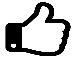 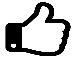 What are the principles of good web design?LG1: Understand the principles of good web design.LG2: Apply knowledge of the principles of good web design.LG3: Evaluate various websites to generate ideas for a website.LG1: Understand the principles of good web design.LG2: Apply knowledge of the principles of good web design.LG3: Evaluate various websites to generate ideas for a website.LG1: Understand the principles of good web design.LG2: Apply knowledge of the principles of good web design.LG3: Evaluate various websites to generate ideas for a website.What is a plan?What is a structure chart?How do I create a design for my website?LG1: Learn how to plan a website correctly using a structure chart.LG1: Learn how to design a website.LO2 & LO3: Apply knowledge of how to plan a website by creating a structure chart and a design.LG1: Learn how to plan a website correctly using a structure chart.LG1: Learn how to design a website.LO2 & LO3: Apply knowledge of how to plan a website by creating a structure chart and a design.LG1: Learn how to plan a website correctly using a structure chart.LG1: Learn how to design a website.LO2 & LO3: Apply knowledge of how to plan a website by creating a structure chart and a design.What is HTML?Why is it used?What is a HTML tag?Why is good folder management important?LG1: Understand what HTML is and what HTML tags are.LG1: Understand the importance of good folder management.LG2 & LG3: Apply knowledge of HTML tags and create a basic webpage.LG1: Understand what HTML is and what HTML tags are.LG1: Understand the importance of good folder management.LG2 & LG3: Apply knowledge of HTML tags and create a basic webpage.LG1: Understand what HTML is and what HTML tags are.LG1: Understand the importance of good folder management.LG2 & LG3: Apply knowledge of HTML tags and create a basic webpage.What is CSS?Why is CSS used?How do I improve the appearance of a webpage? How do I select suitable colours for a webpage?How do I format a webpage?LG1: Understand what CSS is.LG1: Understand how to improve the appearance of a webpage.LG1: Identify how to select effective colours for a webpage.LG2 & LG3: Apply knowledge of CSS to a basic webpage.LG1: Understand what CSS is.LG1: Understand how to improve the appearance of a webpage.LG1: Identify how to select effective colours for a webpage.LG2 & LG3: Apply knowledge of CSS to a basic webpage.LG1: Understand what CSS is.LG1: Understand how to improve the appearance of a webpage.LG1: Identify how to select effective colours for a webpage.LG2 & LG3: Apply knowledge of CSS to a basic webpage.What is the purpose of a DIV tag?How can a DIV tag improve the appearance of a webpage?LG1: Understand what a DIV tag is used for.LG1: Know how to use DIV tags to lay out a website.LG2 & LG3: Apply knowledge of DIV tags to create a basic webpage.LG1: Understand what a DIV tag is used for.LG1: Know how to use DIV tags to lay out a website.LG2 & LG3: Apply knowledge of DIV tags to create a basic webpage.LG1: Understand what a DIV tag is used for.LG1: Know how to use DIV tags to lay out a website.LG2 & LG3: Apply knowledge of DIV tags to create a basic webpage.What is a hyperlink?How do I create a hyperlink?How do I insert an image?LG1: Learn how to insert images and hyperlinks in a webpage.LG2 & LG3: Apply knowledge of how to insert an image and hyperlink in a basic webpage.LG1: Learn how to insert images and hyperlinks in a webpage.LG2 & LG3: Apply knowledge of how to insert an image and hyperlink in a basic webpage.LG1: Learn how to insert images and hyperlinks in a webpage.LG2 & LG3: Apply knowledge of how to insert an image and hyperlink in a basic webpage.What is an interactive website?How can I make a website interactive?What is JavaScript?LG1: Learn how to make an interactive website.LG1: Know what JavaScript is.LG2 & LG3: Apply knowledge of how to insert an image and hyperlink in a basic webpage.LG1: Learn how to make an interactive website.LG1: Know what JavaScript is.LG2 & LG3: Apply knowledge of how to insert an image and hyperlink in a basic webpage.LG1: Learn how to make an interactive website.LG1: Know what JavaScript is.LG2 & LG3: Apply knowledge of how to insert an image and hyperlink in a basic webpage.Practical AssessmentLG2 & LG3: Plan, design, create and test a website that is suitable for audience and purpose.LG2 & LG3: Plan, design, create and test a website that is suitable for audience and purpose.LG2 & LG3: Plan, design, create and test a website that is suitable for audience and purpose.